Voda a její úprava – řešeníPracovní list je určen zejména pro žáky středních škol, lze jej využít i na základní škole. Zpracováním pracovního listu si žáci zopakují základní dělení vody, její úpravu a po zhlédnutí videa si ujasní nové metody čištění odpadních vod. Čistírny odpadních vod________________________________________________________Jak dělíme…vody podle obsahu minerálních látek?destilovaná vodaměkká vodatvrdá vodaminerální vodaslaná vodavody podle obsahu nečistot?	pitná vodaužitková vodaStručně popište čištění odpadní vody.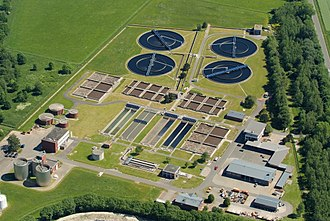 Soubor: 2012-05-28 Fotoflug Cuxhaven Wilhelmshaven DSCF9562.jpg. (2023, 16. dubna). Wikimedia Commons. Získáno 08:27, 7. května 2023 z https://commons.wikimedia.org/w/index.php?title=File:2012-05-28_Fotoflug_Cuxhaven_Wilhelmshaven_DSCF9562.jpg&oldid=750980518.Nejprve se odpadní voda čistí mechanicky. Sedimentací a cezením se zbaví hrubých nečistot. Pak probíhá biologické čištění, při němž se využívá činnosti mikroorganismů („vyžerou“ rozpuštěné znečištění z odpadní vody), a nakonec zase probíhá prostá sedimentace, kdy se oddělí čistá voda od biologického kalu. Čistá voda jde do nejbližší řeky nebo jezera. Vysvětlete pojem fytoextrakce.Fytoextrakce je schopnost rostlin přijmout látky z vody a transportovat je do nadzemních částí rostliny. (S léky si nejlépe poradí obyčejná kukuřice a peluška.)Z vodních rostlin je nejlepším lapačem farmak:leknín bělostný, vodní mor, přeslenice vodnívodní mor kanadský, vodní řasy, rákosílakušník vodní, vodní hyacintCo jsem se touto aktivitou naučil(a):………………………………………………………………………………………………………………………………………………………………………………………………………………………………………………………………………………………………………………………………………Autor: Zora Knoppová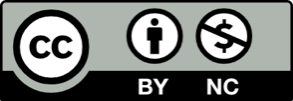 Toto dílo je licencováno pod licencí Creative Commons [CC BY-NC 4.0]. Licenční podmínky navštivte na adrese [https://creativecommons.org/choose/?lang=cs].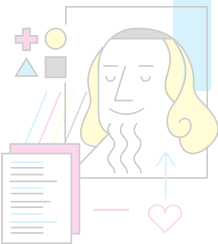 